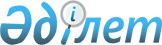 Об утверждении предельной величины процентной ставки комиссионного вознаграждения, получаемого от активов акционерного общества "Государственный фонд социального страхования", на 2017 годПостановление Правительства Республики Казахстан от 27 декабря 2016 года № 860      ПРЕСС-РЕЛИЗ      Примечание РЦПИ!

Настоящее постановление вводится в действие с 1 января 2017 года.



      В соответствии с подпунктом 1) статьи 8-1 Закона Республики Казахстан от 25 апреля 2003 года "Об обязательном социальном страховании" Правительство Республики Казахстан ПОСТАНОВЛЯЕТ:



      1. Утвердить на 2017 год предельную величину процентной ставки комиссионного вознаграждения, получаемого от активов акционерного общества "Государственный фонд социального страхования" (далее - Фонд), не более 0,45 процента от размера активов, поступивших на счет Фонда.



      2. Настоящее постановление вводится в действие с 1 января 2017 года.

 
					© 2012. РГП на ПХВ «Институт законодательства и правовой информации Республики Казахстан» Министерства юстиции Республики Казахстан
				

      Премьер-Министр

Республики Казахстан Б. Сагинтаев